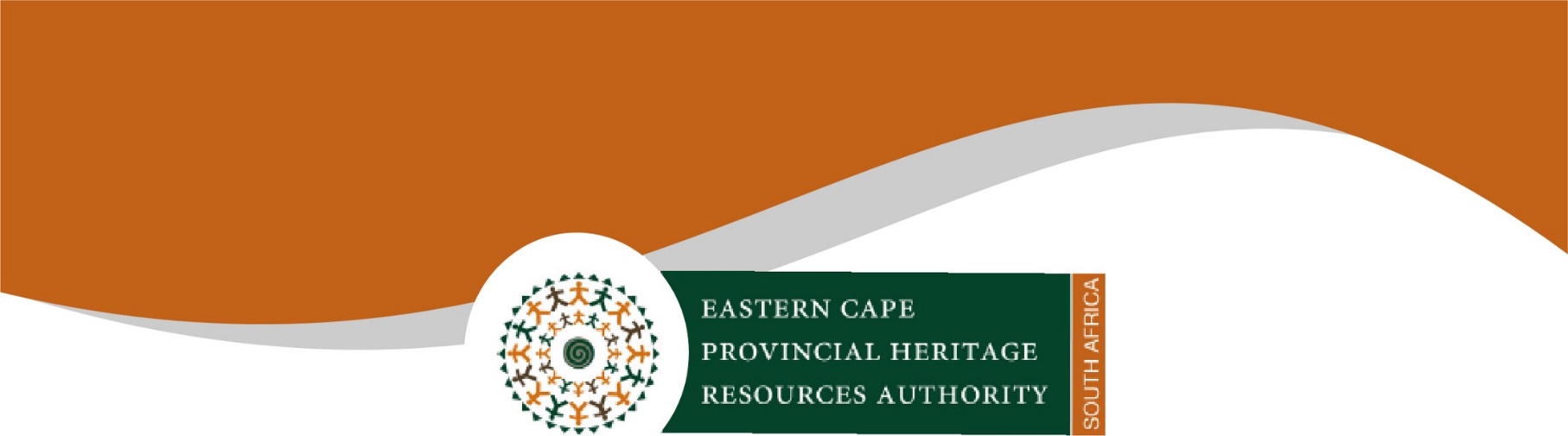 NOTIFICATION OF INTENT TO DEVELOP(NID FORM)SUBMITTED TO THE EASTERN CAPE PROVINCIAL HERITAGE RESOURCES AUTHORITY (EC PHRA) IN TERMS OF THE NATIONAL HERITAGE RESOURCES ACT, ACT NO. 25 OF 1999 (NHRA 1999)NOTIFIER:NHRA 1999 – Section 38(1) and 38(8) – Heritage Resources ManagementDEVELOPMENT / STUDY SITE INFORMATION:BASIC DEVELOPMENT DESCRIPTION:DEVELOPMENT MAP / SITE LAYOUT PLAN:STUDY SITE PHOTOGRAPHS:NID Submission DateYYYY/MM/DDName and SurnameCompany Name /(Name of) Government DepartmentTel / MobileEmailDoes the NID comprise clarification on heritage requirements for a Section 38(8) development?[Please note that a heritage Site Sensitivity Verification (SSV), be it an archaeological and cultural heritage SSV or a palaeontological SSV, or both, does not constitute heritage compliance in terms of the NHRA 1999 for Section 38(1) or 38(8) developments.] Does the NID comprise clarification on heritage requirements for a Section 38(8) development?[Please note that a heritage Site Sensitivity Verification (SSV), be it an archaeological and cultural heritage SSV or a palaeontological SSV, or both, does not constitute heritage compliance in terms of the NHRA 1999 for Section 38(1) or 38(8) developments.] Mark applicable with an XMark applicable with an XDoes the NID comprise clarification on heritage requirements for a Section 38(8) development?[Please note that a heritage Site Sensitivity Verification (SSV), be it an archaeological and cultural heritage SSV or a palaeontological SSV, or both, does not constitute heritage compliance in terms of the NHRA 1999 for Section 38(1) or 38(8) developments.] Does the NID comprise clarification on heritage requirements for a Section 38(8) development?[Please note that a heritage Site Sensitivity Verification (SSV), be it an archaeological and cultural heritage SSV or a palaeontological SSV, or both, does not constitute heritage compliance in terms of the NHRA 1999 for Section 38(1) or 38(8) developments.] YesDoes the NID comprise clarification on heritage requirements for a Section 38(8) development?[Please note that a heritage Site Sensitivity Verification (SSV), be it an archaeological and cultural heritage SSV or a palaeontological SSV, or both, does not constitute heritage compliance in terms of the NHRA 1999 for Section 38(1) or 38(8) developments.] Does the NID comprise clarification on heritage requirements for a Section 38(8) development?[Please note that a heritage Site Sensitivity Verification (SSV), be it an archaeological and cultural heritage SSV or a palaeontological SSV, or both, does not constitute heritage compliance in terms of the NHRA 1999 for Section 38(1) or 38(8) developments.] NoDoes the NID comprise clarification on heritage requirements for a Section 38(8) development?[Please note that a heritage Site Sensitivity Verification (SSV), be it an archaeological and cultural heritage SSV or a palaeontological SSV, or both, does not constitute heritage compliance in terms of the NHRA 1999 for Section 38(1) or 38(8) developments.] Does the NID comprise clarification on heritage requirements for a Section 38(8) development?[Please note that a heritage Site Sensitivity Verification (SSV), be it an archaeological and cultural heritage SSV or a palaeontological SSV, or both, does not constitute heritage compliance in terms of the NHRA 1999 for Section 38(1) or 38(8) developments.] UnknownMark applicable with an XSubject to the provisions of subsection (7), (8) and (9), any person who intends to undertake a development categorized as –The Construction of a road, wall, powerline, pipeline, canal or other similar form of linear development or barrier exceeding 300m in length;The construction of a bridge or similar structure exceeding 50m in length;Any development or other activity which will change the character of a site –Exceeding 5,000m² in extent; orInvolving three or more existing erven or subdivisions thereof; orInvolving three or more erven or divisions thereof which have been consolidated within the past five years; orThe costs of which will exceed a sum set in terms of regulations by SAHRA or a provincial heritage resources authority;The re-zoning of a site exceeding 10,000m² in extent; orAny other category of development provided for in regulations by SAHRA or a provincial heritage resources authority(8) The provisions of this section do not apply to a development as described in subsection (1) if an evaluation of the impact of such development on heritage resources is required in terms of the Environment Conservation Act, 1989 (Act No. 73 of 1989), or the integrated environmental management guidelines issued by the Department of Environmental Affairs and Tourism, or the Minerals Act, 1999 (Act No. 50. of 1991), or any other legislation: Provided that the consenting authority must ensure that the evaluation fulfills the requirements of the relevant heritage resources authority in terms of subsection (3), and any comments and recommendations of the relevant heritage resources authority with regard to such development have been taken into account prior to the granting of the consent. Development NameDevelopment Address[Rural Region / Farm Name & Number / Erf Number & Street Name]Town / Nearest TownMunicipal DistrictMark applicable with an XMark applicable with an XPrint name of relevant municipalityPrint name of relevant municipalityPrint name of relevant municipalityPrint name of relevant municipalityPrint name of relevant municipalityPrint name of relevant municipalityPrint name of relevant municipalityPrint name of relevant municipalityPrint name of relevant municipalityMunicipal DistrictMetropolitan MunicipalityMunicipal DistrictDistrict MunicipalityMunicipal DistrictLocal MunicipalityGeneral Development CoordinateHistory of Heritage Impact Assessments (HIA) or heritage research conducted at the study siteHistory of Heritage Impact Assessments (HIA) or heritage research conducted at the study siteHistory of Heritage Impact Assessments (HIA) or heritage research conducted at the study siteMark applicable with an XMark applicable with an XMark applicable with an XMark applicable with an XMark applicable with an XMark applicable with an XMark applicable with an XMark applicable with an XMark applicable with an XHas a Heritage Impact Assessment (HIA) ever been conducted on the (whole or part of the) study site?  Has a Heritage Impact Assessment (HIA) ever been conducted on the (whole or part of the) study site?  Has a Heritage Impact Assessment (HIA) ever been conducted on the (whole or part of the) study site?  YesYesNoUnknownUnknownIf yes (1), has the HIA been conducted within the past 5 years? If yes (1), has the HIA been conducted within the past 5 years? If yes (1), has the HIA been conducted within the past 5 years? YesYesNoUnknownUnknownIf yes (1), supply HIA details (SAHRIS CaseID number, other heritage reference number, or attach copies of the HIA reports) If yes (1), supply HIA details (SAHRIS CaseID number, other heritage reference number, or attach copies of the HIA reports) If yes (1), supply HIA details (SAHRIS CaseID number, other heritage reference number, or attach copies of the HIA reports) If yes (1), supply HIA details (SAHRIS CaseID number, other heritage reference number, or attach copies of the HIA reports) If yes (1), supply HIA details (SAHRIS CaseID number, other heritage reference number, or attach copies of the HIA reports) If yes (1), supply HIA details (SAHRIS CaseID number, other heritage reference number, or attach copies of the HIA reports) If yes (1), supply HIA details (SAHRIS CaseID number, other heritage reference number, or attach copies of the HIA reports) If yes (1), supply HIA details (SAHRIS CaseID number, other heritage reference number, or attach copies of the HIA reports) If yes (1), supply HIA details (SAHRIS CaseID number, other heritage reference number, or attach copies of the HIA reports) If yes (1), supply HIA details (SAHRIS CaseID number, other heritage reference number, or attach copies of the HIA reports) If yes (1), supply HIA details (SAHRIS CaseID number, other heritage reference number, or attach copies of the HIA reports) If yes (1), supply HIA details (SAHRIS CaseID number, other heritage reference number, or attach copies of the HIA reports) SAHRIS CaseID (or other) numberHas a heritage research permit ever been issued on the study site? Has a heritage research permit ever been issued on the study site? Has a heritage research permit ever been issued on the study site? YesNoUnknownUnknownIf yes (2), has this permit been issued within the past 5 years?If yes (2), has this permit been issued within the past 5 years?If yes (2), has this permit been issued within the past 5 years?YesNoUnknownUnknownIf yes (2), supply permit details (authoring body name and permit number / attach a copy of the permit)If yes (2), supply permit details (authoring body name and permit number / attach a copy of the permit)If yes (2), supply permit details (authoring body name and permit number / attach a copy of the permit)If yes (2), supply permit details (authoring body name and permit number / attach a copy of the permit)If yes (2), supply permit details (authoring body name and permit number / attach a copy of the permit)If yes (2), supply permit details (authoring body name and permit number / attach a copy of the permit)If yes (2), supply permit details (authoring body name and permit number / attach a copy of the permit)If yes (2), supply permit details (authoring body name and permit number / attach a copy of the permit)If yes (2), supply permit details (authoring body name and permit number / attach a copy of the permit)If yes (2), supply permit details (authoring body name and permit number / attach a copy of the permit)If yes (2), supply permit details (authoring body name and permit number / attach a copy of the permit)If yes (2), supply permit details (authoring body name and permit number / attach a copy of the permit)Heritage research permit detailsDoes the study site comprise, in whole or in part, a declared heritage resource in terms of the NHRA 1999 Section 7?  Does the study site comprise, in whole or in part, a declared heritage resource in terms of the NHRA 1999 Section 7?  YesNo UnknownDoes the study site comprise, in whole or in part, a previously declared National Monument? Does the study site comprise, in whole or in part, a previously declared National Monument? YesNoUnknownIf yes (1), what is the declaration status of the site / resource?If yes (1), what is the declaration status of the site / resource?Grade IGrade IGrade II / IIIGrade II / IIIName of the declared heritage resource / National MonumentSAHRA Identifier[You can also attach a Google Earth file of the study site]Study Site PhotographsMark applicable with an XMark applicable with an XMark applicable with an XMark applicable with an XHas a site visit been conducted at the study site? Yes NoIf yes (1), please attach photographs of the site belowIf yes (1), please attach photographs of the site belowIf yes (1), please attach photographs of the site belowIf yes (1), please attach photographs of the site belowIf yes (1), please attach photographs of the site belowNID – EC PHRA RESPONSEISSUED IN TERMS OF THE NHRA 1999 SECTION 38(2), 38(3), AND 38(8)NID – EC PHRA RESPONSEISSUED IN TERMS OF THE NHRA 1999 SECTION 38(2), 38(3), AND 38(8)NID – EC PHRA RESPONSEISSUED IN TERMS OF THE NHRA 1999 SECTION 38(2), 38(3), AND 38(8)NID – EC PHRA RESPONSEISSUED IN TERMS OF THE NHRA 1999 SECTION 38(2), 38(3), AND 38(8)NID – EC PHRA RESPONSEISSUED IN TERMS OF THE NHRA 1999 SECTION 38(2), 38(3), AND 38(8)NID – EC PHRA RESPONSEISSUED IN TERMS OF THE NHRA 1999 SECTION 38(2), 38(3), AND 38(8)NID – EC PHRA RESPONSEISSUED IN TERMS OF THE NHRA 1999 SECTION 38(2), 38(3), AND 38(8)DATE:NID RECEIVEDYYYY/MM/DDEC PHRA RESPONSEYYYY/MM/DDATTENTION:[Insert Notifier Name and Surname][Insert Notifier Name and Surname][Insert Notifier Name and Surname][Insert Notifier Name and Surname][Insert Notifier Name and Surname][Insert Notifier Name and Surname][Insert Notifier Company Name / (Name of) Government Department][Insert Notifier Company Name / (Name of) Government Department][Insert Notifier Company Name / (Name of) Government Department][Insert Notifier Company Name / (Name of) Government Department][Insert Notifier Company Name / (Name of) Government Department][Insert Notifier Company Name / (Name of) Government Department]EmailEmail[Insert Notifier email][Insert Notifier email][Insert Notifier email][Insert Notifier email]RE:[Insert Development Name][Insert Development Name][Insert Development Name][Insert Development Name][Insert Development Name][Insert Development Name][Write the HIA requirements for AIA and PIA here, including additional studies if required, etc.][Write the HIA requirements for AIA and PIA here, including additional studies if required, etc.][Write the HIA requirements for AIA and PIA here, including additional studies if required, etc.][Write the HIA requirements for AIA and PIA here, including additional studies if required, etc.][Write the HIA requirements for AIA and PIA here, including additional studies if required, etc.][Write the HIA requirements for AIA and PIA here, including additional studies if required, etc.][Write the HIA requirements for AIA and PIA here, including additional studies if required, etc.]NOTES: The developer / appointed responsible person must open an online SAHRIS case for the development (https://sahris.sahra.org.za/).The above requested specialist heritage impact assessment reports must be submitted on the SAHRIS case.The NID must be submitted on the SAHRIS case under “Additional Documents”. EC PHRA will issue a formal HIA Comment in terms of the NHRA 1999 Section 38(4) / 38(8) for the development upon receipt of all requested specialist heritage impact assessment reports.The developer / appointed responsible person must open an online SAHRIS case for the development (https://sahris.sahra.org.za/).The above requested specialist heritage impact assessment reports must be submitted on the SAHRIS case.The NID must be submitted on the SAHRIS case under “Additional Documents”. EC PHRA will issue a formal HIA Comment in terms of the NHRA 1999 Section 38(4) / 38(8) for the development upon receipt of all requested specialist heritage impact assessment reports.The developer / appointed responsible person must open an online SAHRIS case for the development (https://sahris.sahra.org.za/).The above requested specialist heritage impact assessment reports must be submitted on the SAHRIS case.The NID must be submitted on the SAHRIS case under “Additional Documents”. EC PHRA will issue a formal HIA Comment in terms of the NHRA 1999 Section 38(4) / 38(8) for the development upon receipt of all requested specialist heritage impact assessment reports.The developer / appointed responsible person must open an online SAHRIS case for the development (https://sahris.sahra.org.za/).The above requested specialist heritage impact assessment reports must be submitted on the SAHRIS case.The NID must be submitted on the SAHRIS case under “Additional Documents”. EC PHRA will issue a formal HIA Comment in terms of the NHRA 1999 Section 38(4) / 38(8) for the development upon receipt of all requested specialist heritage impact assessment reports.The developer / appointed responsible person must open an online SAHRIS case for the development (https://sahris.sahra.org.za/).The above requested specialist heritage impact assessment reports must be submitted on the SAHRIS case.The NID must be submitted on the SAHRIS case under “Additional Documents”. EC PHRA will issue a formal HIA Comment in terms of the NHRA 1999 Section 38(4) / 38(8) for the development upon receipt of all requested specialist heritage impact assessment reports.The developer / appointed responsible person must open an online SAHRIS case for the development (https://sahris.sahra.org.za/).The above requested specialist heritage impact assessment reports must be submitted on the SAHRIS case.The NID must be submitted on the SAHRIS case under “Additional Documents”. EC PHRA will issue a formal HIA Comment in terms of the NHRA 1999 Section 38(4) / 38(8) for the development upon receipt of all requested specialist heritage impact assessment reports.Yours sincerely,Yours sincerely,Yours sincerely,Yours sincerely,Yours sincerely,Yours sincerely,Yours sincerely,[Insert your Name and Surname][Insert your Name and Surname][Insert your Name and Surname][Insert your Name and Surname][Insert your Name and Surname][Insert your Name and Surname][Insert your Name and Surname][Insert your signature][Insert your signature][Insert your signature][Insert your signature][Insert your signature][Insert your signature][Insert your signature][EC PHRA: Designation][EC PHRA: Designation][EC PHRA: Designation][EC PHRA: Designation][EC PHRA: Designation][EC PHRA: Designation][EC PHRA: Designation]EC PHRA Reference:EC PHRA Reference:SAHRIS CaseID:SAHRIS CaseID:NHRA 1999 – Section 38(2) and 38(3) – Heritage Resources ManagementThe responsible heritage resources authority must, within 14 days of receipt of a notification in terms of subsection (1) –If there is reason to believe that heritage resources will be affected by such development, notify the person who intends to undertake the development to submit an impact assessment report. Such report must be compiled at the cost of the person                            proposing the development, by a person or persons approved by the responsible heritage resources authority with relevant                                                                           qualifications and experience and professional standing in heritage resources management; orNotify the person concerned that this section does not apply.The responsible heritage resources authority must specify the information to be provided in a report required in terms of subsection (2)(a): Provided that the following must be included:The identification and mapping of all heritage in the area affected;An assessment of the significance of such resources in terms of the heritage assessment criteria set out in section 6(2) or prescribed under section 7;An assessment of the impact of the development on such heritage resources;An evaluation of the impact of the development on heritage resources relative to the sustainable social and economic benefits to be derived from the development;The results of consultation with communities affected by the proposed development and other interested parties regarding the impact of the development on heritage resources;If heritage resources will be adversely affected by the proposed development, the consideration of alternatives; andPlans for mitigation of any adverse effects during and after the completion of the proposed development.NHRA 1999 – Section 38(2) and 38(3) – Heritage Resources ManagementThe responsible heritage resources authority must, within 14 days of receipt of a notification in terms of subsection (1) –If there is reason to believe that heritage resources will be affected by such development, notify the person who intends to undertake the development to submit an impact assessment report. Such report must be compiled at the cost of the person                            proposing the development, by a person or persons approved by the responsible heritage resources authority with relevant                                                                           qualifications and experience and professional standing in heritage resources management; orNotify the person concerned that this section does not apply.The responsible heritage resources authority must specify the information to be provided in a report required in terms of subsection (2)(a): Provided that the following must be included:The identification and mapping of all heritage in the area affected;An assessment of the significance of such resources in terms of the heritage assessment criteria set out in section 6(2) or prescribed under section 7;An assessment of the impact of the development on such heritage resources;An evaluation of the impact of the development on heritage resources relative to the sustainable social and economic benefits to be derived from the development;The results of consultation with communities affected by the proposed development and other interested parties regarding the impact of the development on heritage resources;If heritage resources will be adversely affected by the proposed development, the consideration of alternatives; andPlans for mitigation of any adverse effects during and after the completion of the proposed development.NHRA 1999 – Section 38(2) and 38(3) – Heritage Resources ManagementThe responsible heritage resources authority must, within 14 days of receipt of a notification in terms of subsection (1) –If there is reason to believe that heritage resources will be affected by such development, notify the person who intends to undertake the development to submit an impact assessment report. Such report must be compiled at the cost of the person                            proposing the development, by a person or persons approved by the responsible heritage resources authority with relevant                                                                           qualifications and experience and professional standing in heritage resources management; orNotify the person concerned that this section does not apply.The responsible heritage resources authority must specify the information to be provided in a report required in terms of subsection (2)(a): Provided that the following must be included:The identification and mapping of all heritage in the area affected;An assessment of the significance of such resources in terms of the heritage assessment criteria set out in section 6(2) or prescribed under section 7;An assessment of the impact of the development on such heritage resources;An evaluation of the impact of the development on heritage resources relative to the sustainable social and economic benefits to be derived from the development;The results of consultation with communities affected by the proposed development and other interested parties regarding the impact of the development on heritage resources;If heritage resources will be adversely affected by the proposed development, the consideration of alternatives; andPlans for mitigation of any adverse effects during and after the completion of the proposed development.NHRA 1999 – Section 38(2) and 38(3) – Heritage Resources ManagementThe responsible heritage resources authority must, within 14 days of receipt of a notification in terms of subsection (1) –If there is reason to believe that heritage resources will be affected by such development, notify the person who intends to undertake the development to submit an impact assessment report. Such report must be compiled at the cost of the person                            proposing the development, by a person or persons approved by the responsible heritage resources authority with relevant                                                                           qualifications and experience and professional standing in heritage resources management; orNotify the person concerned that this section does not apply.The responsible heritage resources authority must specify the information to be provided in a report required in terms of subsection (2)(a): Provided that the following must be included:The identification and mapping of all heritage in the area affected;An assessment of the significance of such resources in terms of the heritage assessment criteria set out in section 6(2) or prescribed under section 7;An assessment of the impact of the development on such heritage resources;An evaluation of the impact of the development on heritage resources relative to the sustainable social and economic benefits to be derived from the development;The results of consultation with communities affected by the proposed development and other interested parties regarding the impact of the development on heritage resources;If heritage resources will be adversely affected by the proposed development, the consideration of alternatives; andPlans for mitigation of any adverse effects during and after the completion of the proposed development.NHRA 1999 – Section 38(2) and 38(3) – Heritage Resources ManagementThe responsible heritage resources authority must, within 14 days of receipt of a notification in terms of subsection (1) –If there is reason to believe that heritage resources will be affected by such development, notify the person who intends to undertake the development to submit an impact assessment report. Such report must be compiled at the cost of the person                            proposing the development, by a person or persons approved by the responsible heritage resources authority with relevant                                                                           qualifications and experience and professional standing in heritage resources management; orNotify the person concerned that this section does not apply.The responsible heritage resources authority must specify the information to be provided in a report required in terms of subsection (2)(a): Provided that the following must be included:The identification and mapping of all heritage in the area affected;An assessment of the significance of such resources in terms of the heritage assessment criteria set out in section 6(2) or prescribed under section 7;An assessment of the impact of the development on such heritage resources;An evaluation of the impact of the development on heritage resources relative to the sustainable social and economic benefits to be derived from the development;The results of consultation with communities affected by the proposed development and other interested parties regarding the impact of the development on heritage resources;If heritage resources will be adversely affected by the proposed development, the consideration of alternatives; andPlans for mitigation of any adverse effects during and after the completion of the proposed development.NHRA 1999 – Section 38(2) and 38(3) – Heritage Resources ManagementThe responsible heritage resources authority must, within 14 days of receipt of a notification in terms of subsection (1) –If there is reason to believe that heritage resources will be affected by such development, notify the person who intends to undertake the development to submit an impact assessment report. Such report must be compiled at the cost of the person                            proposing the development, by a person or persons approved by the responsible heritage resources authority with relevant                                                                           qualifications and experience and professional standing in heritage resources management; orNotify the person concerned that this section does not apply.The responsible heritage resources authority must specify the information to be provided in a report required in terms of subsection (2)(a): Provided that the following must be included:The identification and mapping of all heritage in the area affected;An assessment of the significance of such resources in terms of the heritage assessment criteria set out in section 6(2) or prescribed under section 7;An assessment of the impact of the development on such heritage resources;An evaluation of the impact of the development on heritage resources relative to the sustainable social and economic benefits to be derived from the development;The results of consultation with communities affected by the proposed development and other interested parties regarding the impact of the development on heritage resources;If heritage resources will be adversely affected by the proposed development, the consideration of alternatives; andPlans for mitigation of any adverse effects during and after the completion of the proposed development.NHRA 1999 – Section 38(2) and 38(3) – Heritage Resources ManagementThe responsible heritage resources authority must, within 14 days of receipt of a notification in terms of subsection (1) –If there is reason to believe that heritage resources will be affected by such development, notify the person who intends to undertake the development to submit an impact assessment report. Such report must be compiled at the cost of the person                            proposing the development, by a person or persons approved by the responsible heritage resources authority with relevant                                                                           qualifications and experience and professional standing in heritage resources management; orNotify the person concerned that this section does not apply.The responsible heritage resources authority must specify the information to be provided in a report required in terms of subsection (2)(a): Provided that the following must be included:The identification and mapping of all heritage in the area affected;An assessment of the significance of such resources in terms of the heritage assessment criteria set out in section 6(2) or prescribed under section 7;An assessment of the impact of the development on such heritage resources;An evaluation of the impact of the development on heritage resources relative to the sustainable social and economic benefits to be derived from the development;The results of consultation with communities affected by the proposed development and other interested parties regarding the impact of the development on heritage resources;If heritage resources will be adversely affected by the proposed development, the consideration of alternatives; andPlans for mitigation of any adverse effects during and after the completion of the proposed development.